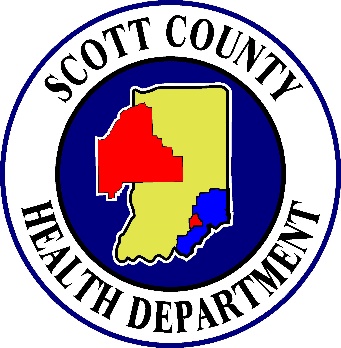 FOR IMMEDIATE RELEASE	CONTACT: Brittany Combs, RNApril, 29, 2020	(812)752-8455 	brittany.combs@scottcounty.in.govSCOTT COUNTY HEALTH DEPARTMENT SUSPENDS O.A.S.E.SApril 29, 2020―The Scott County Health Department has decided to suspend all Older Adult and Screening Education Services (O.A.S.E.S) for the rest of the year due to the coronavirus pandemic. These clinics were held every Thursday at different locations thru out the community and performed health screenings for older adults. The Health Department feels this population is at greatest risk for contracting coronavirus and should continue social distancing for their health and safety. The Scott County Health Department will reassess the health of the community at the end of the year and will determine if the OASES clinics can be resumed next year. If you have any questions, feel free to contact the Health Department at 812-752-8455.